ART- Pablo Picasso Lesson 12:LO: To add colour to the sketch of, ‘Bust of Young Woman.’HOM: To think flexibly.Look back at the sketch you completed in the previous session, if you need to make any changes to it, you should do it before you begin adding colour.TASK:You will need to add colour to your sketch using anything you have at home e.g. colouring pencils, felt tips, crayons, chalk, paint or you could create a collage. Remember to try to copy the original colours. 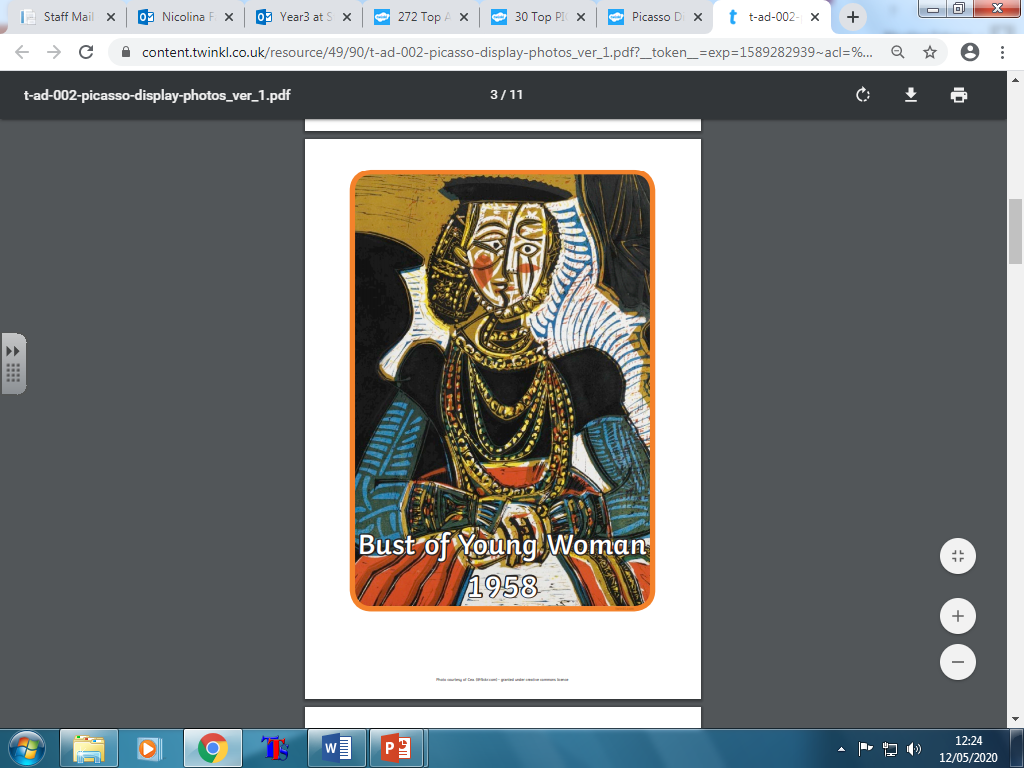 